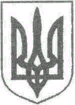 Проект рішення:Розробник: відділ кадрів міської радиНачальник:Колесник Ж.О.т.2-13-13УКРАЇНАЖИТОМИРСЬКА ОБЛАСТЬНОВОГРАД-ВОЛИНСЬКА МІСЬКА РАДА                       РІШЕННЯтридцять сьома сесія                                                                   сьомого скликаннявід                          № Керуючись статтями 25, 59  Закону України „Про місцеве самоврядування в Україні“, з метою відзначення працівників міської ради та її виконавчих органів, депутатів міської ради, працівників органів виконавчої влади, підприємств, установ, організацій незалежно від форм власності та господарювання, а також трудових колективів підприємств, установ, організацій за особистий внесок у соціально-економічний і культурний розвиток, високий професіоналізм, активну участь у житті територіальної громади, міська радаВИРІШИЛА:1. Затвердити Положення про Почесну грамоту Новоград-Волинської міської ради та Подяку міського голови згідно додатку.2. Рішення міської ради від 21.04.2016 №94 „Про затвердження Положення про Почесну грамоту Новоград-Волинської міської ради та Подяку міського голови“ визнати таким, що втратило чинність.        3. Контроль за виконанням цього рішення покласти на постійну комісію міської ради з питань міського бюджету та комунальної власності (Юшманов І.Г.), секретаря міської ради Пономаренко О.А., першого заступника міського голови              Колотова С.Ю., заступників міського голови Гвозденко О.В., Легенчука А.В., заступника міського голови-начальника фінансового управління міської ради     Ящук І.К., керуючого справами виконавчого комітету міської ради Ружицького Д.А.Міський голова				                                                  В.Л.Весельський                                                                                        Додаток                                                                                          до рішення міської ради                                                                                        від                         № Положення про Почесну грамоту Новоград-Волинської міської ради та Подяку міського голови1. Почесна грамота Новоград-Волинської міської ради (далі - Почесна грамота) та Подяка міського голови (далі - Подяка) є відзнакою і заохоченням працівників міської ради та її виконавчих органів, депутатів міської ради, працівників органів виконавчої влади, підприємств, установ, організацій незалежно від форм власності та господарювання, а також трудових колективів підприємств, установ, організацій, які своєю працею зробили вагомий особистий внесок у соціально-економічний і культурний розвиток Новоград-Волинської міської територіальної громади, виявили високий професіоналізм та беруть активну участь у житті територіальної громади, а також з нагоди державних, професійних свят, і ювілейних дат.2. Висування кандидатур для нагородження Почесною грамотою та Подякою здійснюється гласно за  їх місцем  роботи чи діяльності.  3. Клопотання про нагородження Почесною грамотою (відзначення Подякою) до міської ради вносять керівники виконавчих органів міської ради, підприємств, установ, організацій, правоохоронних органів, військових формувань, громадських організацій.4. Клопотання про нагородження Почесною грамотою (відзначення Подякою) на ім’я міського голови за підписом керівника підприємства, установи, організації надається не пізніше як за 15 робочих днів до дня її вручення. В клопотанні зазначаються відомості про особисті досягнення у відповідній галузі кандидатів (трудових колективів) на заохочення, дата і місце проведення заходу для вручення Почесної грамоти (Подяки). До клопотання про нагородження Почесною грамотою додаються копії паспорта (1, 2 сторінки), реєстраційного номера облікової картки платника податків (ідентифікаційного номера), письмова згода на обробку персональних даних кандидата на нагородження.5. До нагородження Почесною грамотою або Подякою можуть бути представлені особи, які мають стаж роботи в зазначених органах не менше одного року.6. Клопотання про нагородження Почесною грамотою (Подякою) виноситься на розгляд Комісії з питань нагородження Почесною грамотою та Подякою (далі-Комісія), яка утворюється у складі секретаря міської ради, першого заступника міського голови, заступників міського голови, керуючого справами виконавчого комітету міської ради, працівника відділу кадрів міської ради. Персональний склад комісії затверджується розпорядженням міського голови. Результати розгляду комісією клопотань оформляються протоколом, який додається до розпорядження міського голови про нагородження Почесною грамотою (Подякою).  7. Не підлягають розгляду клопотання про нагородження Почесною грамотою (Подякою), надані з порушенням строків, встановлених пунктом 4 та вимог, визначених пунктом 5 цього Положення.  8. Рішення про нагородження Почесною грамотою (Подякою) приймається міським головою і оформляється розпорядженням міського голови. 9. Особам, нагородженим Почесною грамотою, вручається грошова винагорода в сумі 500 грн  або цінний подарунок рівнозначної вартості.10. Особи, які нагороджені Почесною грамотою, можуть бути представлені повторно до неї не раніше як через три роки, а відзначені Подякою - не раніше як через два роки. 11. Оформлення розпоряджень про нагородження, облік нагороджених осіб здійснюється відділом кадрів міської ради. 12. В особовій справі та трудовій книжці особи, нагородженої Почесною грамотою або Подякою, кадрова служба органу, де працює особа, здійснює відповідний запис із зазначенням дати і номера розпорядження міського голови. 13. Вручення Почесної грамоти (Подяки), грошової винагороди або цінного подарунка здійснюється міським головою або за його дорученням секретарем міської ради, першим заступником міського голови, заступниками міського голови, керуючим справами виконавчого комітету міської ради.Секретар міської ради                                                              О.А.ПономаренкоПро    затвердження    Положення    про Почесну грамоту  Новоград-Волинськоїміської ради та Подяку міського голови